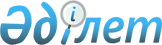 О внесении изменений в решение Илийского районного маслихата от 27 декабря 2018 года № 36-169 "О бюджете Илийского района на 2019-2021 годы"Решение Илийского районного маслихата Алматинской области от 5 декабря 2019 года № 47-214. Зарегистрировано Департаментом юстиции Алматинской области 12 декабря 2019 года № 5325
      В соответствии с пунктом 4 статьи 106 Бюджетного кодекса Республики Казахстан от 4 декабря 2008 года, подпунктом 1) пункта 1 статьи 6 Закона Республики Казахстан от 23 января 2001 года "О местном государственном управлении и самоуправлении в Республике Казахстан", Илийский районный маслихат РЕШИЛ:
      1. Внести в решение Илийского районного маслихата "О бюджете Илийского района на 2019-2021 годы" от 27 декабря 2018 года № 36-169 (зарегистрирован в Реестре государственной регистрации нормативных правовых актов № 5011, опубликован 31 января 2019 года в Эталонном контрольном банке нормативных правовых актов Республики Казахстан) следующие изменения:
      пункт 1 указанного решения изложить в новой редакции:
       "1. Утвердить районный бюджет на 2019-2021 годы согласно приложениям 1, 2 и 3 к настоящему решению соответственно, в том числе на 2019 год в следующих объемах:
      1) доходы 135 278 252 тысячи тенге, в том числе:
      налоговые поступления 120 002 902 тысячи тенге;
      неналоговые поступления 45 475 тысяч тенге;
      поступления от продажи основного капитала 341 929 тысяч тенге;
      поступления трансфертов 14 887 946 тысяч тенге, в том числе:
      трансферты из нижестоящих органов государственного управления 575 690 тысяч тенге, в том числе:
      бюджетные изъятия 575 690 тысяч тенге;
      трансферты из вышестоящих органов государственного управления 14 312 256 тысяч тенге, в том числе:
      целевые текущие трансферты 12 232 923 тысячи тенге;
      целевые трансферты на развитие 2 079 333 тысячи тенге;
      2) затраты 138 710 574 тысячи тенге;
      3) чистое бюджетное кредитование 79 007 тысяч тенге, в том числе:
      бюджетные кредиты 151 500 тысяч тенге;
      погашение бюджетных кредитов 72 493 тысячи тенге;
      4) сальдо по операциям с финансовыми активами 0 тенге;
      5) дефицит (профицит) бюджета(-) 3 511 329 тысяч тенге;
      6) финансирование дефицита (использование профицита) бюджета 3 511 329 тысяч тенге.".
      2. Приложение 1 к указанному решению изложить в новой редакции согласно приложению к настоящему решению.
      3. Контроль за исполнением настоящего решения возложить на постоянную комиссию Илийского районного маслихата "По вопросам бюджета, социально-экономического развития, транспорта, строительства, связи, промышленности, сельского хозяйства, земельных отношений и предпринимательства".
      4. Настоящее решение вводится в действие с 1 января 2019 года. Бюджет Илийского района на 2019 год
					© 2012. РГП на ПХВ «Институт законодательства и правовой информации Республики Казахстан» Министерства юстиции Республики Казахстан
				
      Председатель сессии Илийского районного маслихата

С. Доненбаев

      Секретарь Илийского районного маслихата

Р. Абилова
Приложение к решению Илийского районного маслихата от 5 декабря 2019 года № 47-214 "О внесении изменений в решение Илийского районного маслихата от 27 декабря 2018 года № 36-169 "О бюджете Илийского района на 2019-2021 годы"Приложение 1 к решению Илийского районного маслихата от 27 декабря 2018 года № 36-169 "О бюджете Илийского района на 2019-2021 годы"
Категория
Категория
Категория
Категория
Категория
Сумма (тысяч тенге)
Класс
Класс
Класс
Класс
Сумма (тысяч тенге)
Подкласс
Подкласс
Подкласс
Сумма (тысяч тенге)
Специфика
Специфика
Сумма (тысяч тенге)
Наименование
Сумма (тысяч тенге)
І. Доходы
135 278 252
1
Налоговые поступления
120 002 902
04
Hалоги на собственность
2 765 710 
1
Hалоги на имущество
2 720 310 
3
Земельный налог
38 400 
5
Единый земельный налог
7 000 
05
Внутренние налоги на товары, работы и услуги
117 182 192
2
Акцизы
117 100 542
3
Поступления за использование природных и других ресурсов
8 750
4
Сборы за ведение предпринимательской и профессиональной деятельности
64 900
5
Налог на игорный бизнес
8 000 
08
Обязательные платежи, взимаемые за совершение юридически значимых действий и (или) выдачу документов уполномоченными на то государственными органами или должностными лицами
55 000
1
Государственная пошлина
55 000
2
Неналоговые поступления
45 475 
01
Доходы от государственной собственности
13 500 
5
Доходы от аренды имущества, находящегося в государственной собственности
13 500 
04
 Штрафы, пени, санкции, взыскания, налагаемые государственными учреждениями, финансируемыми из государственного бюджета, а также содержащимися и финансируемыми из бюджета (сметы расходов) Национального Банка Республики Казахстан 
7 975 
1
 Штрафы, пени, санкции, взыскания, налагаемые государственными учреждениями, финансируемыми из государственного бюджета, а также содержащимися и финансируемыми из бюджета (сметы расходов) Национального Банка Республики Казахстан, за исключением поступлений от организаций нефтяного сектора 
7 975
06
Прочие неналоговые поступления
24 000 
1
Прочие неналоговые поступления
24 000 
3
Поступления от продажи основного капитала
341 929
01
Продажа государственного имущества, закрепленного за государственными учреждениями
126 929
1
Продажа государственного имущества, закрепленного за государственными учреждениями
126 929
03
Продажа земли и нематериальных активов
215 000
1
Продажа земли
215 000
4
 Поступления трансфертов 
14 887 946
01
Трансферты из нижестоящих органов государственного управления
575 690
3
Трансферты из бюджетов городов районного значения, сел, поселков, сельских округов
575 690
02
Трансферты из вышестоящих органов государственного управления
14 312 256
2
Трансферты из областного бюджета
14 312 256
Функциональная группа
Функциональная группа
Функциональная группа
Функциональная группа
Функциональная группа
Функциональная группа
Сумма (тысяч тенге)
Функциональная подгруппа
Функциональная подгруппа
Функциональная подгруппа
Функциональная подгруппа
Функциональная подгруппа
Сумма (тысяч тенге)
Администратор бюджетных программ
Администратор бюджетных программ
Администратор бюджетных программ
Администратор бюджетных программ
Сумма (тысяч тенге)
Программа
Программа
Программа
Сумма (тысяч тенге)
Подпрограмма
Подпрограмма
Сумма (тысяч тенге)
Наименование
Сумма (тысяч тенге)
ІІ. Затраты
138 710 574
1
Государственные услуги общего характера
453 910
1
Представительные, исполнительные и другие органы, выполняющие общие функции государственного управления
394 981
112
Аппарат маслихата района (города областного значения)
22 669
001
Услуги по обеспечению деятельности маслихата района (города областного значения)
22 259
003
 Капитальные расх оды государственного органа 
410
122
Аппарат акима района (города областного значения)
372 312 
001
Услуги по обеспечению деятельности акима района (города областного значения)
177 586
003
 Капитальные расходы государственного органа 
11 632
113
Целевые текущие трансферты из местных бюджетов
183 094
2
Финансовая деятельность
28 434
452
Отдел финансов района (города областного значения)
28 434
001
Услуги по реализации государственной политики в области исполнения бюджета и управления коммунальной собственностью района (города областного значения)
19 910
003
Проведение оценки имущества в целях налогообложения
5 962
010
Приватизация, управление коммунальным имуществом, постприватизационная деятельность и регулирование споров, связанных с этим
1 552
018
 Капитальные расходы государственного органа 
1010
5
Планирование и статистическая деятельность
30 495
453
Отдел экономики и бюджетного планирования района (города областного значения)
30 495
001
Услуги по реализации государственной политики в области формирования и развития экономической политики, системы государственного планирования
29 905
004
 Капитальные расходы государственного органа 
590
2
Оборона
31 312
1
Военные нужды
3 209
122
Аппарат акима района (города областного значения)
3 209
005
Мероприятия в рамках исполнения всеобщей воинской обязанности
3 209
2
Организация работы по чрезвычайным ситуациям
28 103
122
Аппарат акима района (города областного значения)
28 103
006
Предупреждение и ликвидация чрезвычайных ситуаций масштаба района (города областного значения)
2 943
007
Мероприятия по профилактике и тушению степных пожаров районного (городского) масштаба, а также пожаров в населенных пунктах, в которых не созданы органы государственной противопожарной службы
25 160
3
Общественный порядок, безопасность, правовая, судебная, уголовно-исполнительная деятельность
2 564
9
Прочие услуги в области общественного порядка и безопасности
2 564
485
Отдел пассажирского транспорта и автомобильных дорог района (города областного значения)
2 564
021
Обеспечение безопасности дорожного движения в населенных пунктах
2 564
4
Образование
21 169 575
1
Дошкольное воспитание и обучение
3 501 758
464
Отдел образования района (города областного значения)
3 501 758
024
Целевые текущие трансферты бюджетам города районного значения, села, поселка, сельского округа на реализацию государственного образовательного заказа в дошкольных организациях образования
339 283
040
Реализация государственного образовательного заказа в дошкольных организациях образования
3 162 475
2
Начальное, основное среднее и общее среднее образование
15 890 330
464
Отдел образования района (города областного значения)
14 677 030
003
Общеобразовательное обучение
14 624 465
006
Дополнительное образование для детей
52 565
465
Отдел физической культуры и спорта района (города областного значения)
112 744
017
Дополнительное образование для детей и юношества по спорту
112 744
467
Отдел строительства района (города областного значения)
1 100 556
024
Строительство и реконструкция объектов начального, основного среднего и общего среднего образования
1 100 556
9
Прочие услуги в области образования
1 777 487
464
Отдел образования района (города областного значения)
1 777 487
001
 Услуги по реализации государственной политики на местном уровне в области образования 
23 916
004
Информатизация системы образования в государственных учреждениях образования района (города областного значения)
10 080
005
Приобретение и доставка учебников, учебно-методических комплексов для государственных учреждений образования района (города областного значения)
672 459
007
Проведение школьных олимпиад, внешкольных мероприятий и конкурсов районного (городского) масштаба
14 370
012
 Капитальные расходы государственного органа 
8 185
015
Ежемесячные выплаты денежных средств опекунам (попечителям) на содержание ребенка-сироты (детей-сирот), и ребенка (детей), оставшегося без попечения родителей
90 149
067
Капитальные расходы подведомственных государственных учреждений и организаций
933 266
113
Целевые текущие трансферты из местных бюджетов
25 062
6
Социальная помощь и социальное обеспечение
3 463 601
1
Социальное обеспечение
2 440 738
451
Отдел занятости и социальных программ района (города областного значения)
2 427 429
005
Государственная адресная социальная помощь
2 427 109
057
Обеспечение физических лиц, являющихся получателями государственной адресной социальной помощи, телевизионными абонентскими приставками
320
464
Отдел образования района (города областного значения)
13 309
030
Содержание ребенка (детей), переданного патронатным воспитателям
12 155
031
Государственная поддержка по содержанию детей-сирот и детей, оставшихся без попечения родителей, в детских домах семейного типа и приемных семьях
1 154
2
Социальная помощь
932 920
451
Отдел занятости и социальных программ района (города областного значения)
932 920
002
Программа занятости
360 446
004
Оказание социальной помощи на приобретение топлива специалистам здравоохранения, образования, социального обеспечения, культуры, спорта и ветеринарии в сельской местности в соответствии с законодательством Республики Казахстан
59 464
006
Оказание жилищной помощи
16 350
007
Социальная помощь отдельным категориям нуждающихся граждан по решениям местных представительных органов
79 224
010
Материальное обеспечение детей-инвалидов, воспитывающихся и обучающихся на дому
9 217
014
Оказание социальной помощи нуждающимся гражданам на дому
110 178
017
Обеспечение нуждающихся инвалидов обязательными гигиеническими средствами и предоставление услуг специалистами жестового языка, индивидуальными помощниками в соответствии с индивидуальной программой реабилитации инвалида
243 681
023
Обеспечение деятельности центров занятости населения
54 360
9
Прочие услуги в области социальной помощи и социального обеспечения
89 943
451
Отдел занятости и социальных программ района (города областного значения)
89 943
001
Услуги по реализации государственной политики на местном уровне в области обеспечения занятости и реализации социальных программ для населения
49 801
011
Оплата услуг по зачислению, выплате и доставке пособий и других социальных выплат
32 384
021
 Капитальные расходы государственного органа 
406
050
Обеспечение прав и улучшение качества жизни инвалидов в Республике Казахстан
6 642
067
Капитальные расходы подведомственных государственных учреждений и организаций
710
7
Жилищно-коммунальное хозяйство
1 188 740
1
Жилищное хозяйство
365 081
463
Отдел земельных отношений района (города областного значения)
37 074
016
Изъятие земельных участков для государственных нужд
37 074
467
Отдел строительства района (города областного значения)
228 650
003
Проектирование и (или) строительство, реконструкция жилья коммунального жилищного фонда
154 900
004
Проектирование, развитие и (или) обустройство инженерно-коммуникационной инфраструктуры
15 850
098
Приобретение жилья коммунального жилищного фонда
57 900
487
Отдел жилищно-коммунального хозяйства и жилищной инспекции района (города областного значения)
99 357
001
Услуги по реализации государственной политики на местном уровне в области жилищно-коммунального хозяйства и жилищного фонда
37 121
003
Капитальные расходы государственного органа
410
098
Приобретение жилья коммунального жилищного фонда
500
113
Целевые текущие трансферты из местных бюджетов
61 326
2
Коммунальное хозяйство
437 009
487
Отдел жилищно-коммунального хозяйства и жилищной инспекции района (города областного значения)
437 009
016
Функционирование системы водоснабжения и водоотведения
36 000
026
Организация эксплуатации тепловых сетей, находящихся в коммунальной собственности районов (городов областного значения)
67 743
058
Развитие системы водоснабжения и водоотведения в сельских населенных пунктах
333 266
3
Благоустройство населенных пунктов
386 650
487
Отдел жилищно-коммунального хозяйства и жилищной инспекции района (города областного значения)
386 650
025
Освещение улиц в населенных пунктах
15 000
030
Благоустройство и озеленение населенных пунктов
368 500
031
Содержание мест захоронений и захоронение безродных
3 150
8
Культура, спорт, туризм и информационное пространство
241 232
1
Деятельность в области культуры
105 507
455
Отдел культуры и развития языков района (города областного значения)
105 507
003
Поддержка культурно-досуговой работы
105 507
2
Спорт
23 369
465
Отдел физической культуры и спорта района (города областного значения)
23 369
001
Услуги по реализации государственной политики на местном уровне в сфере физической культуры и спорта
8 017
004
 Капитальные расходы государственного органа 
185
006
Проведение спортивных соревнований на районном (города областного значения) уровне
717
007
Подготовка и участие членов сборных команд района (города областного значения) по различным видам спорта на областных спортивных соревнованиях
14 410
032
Капитальные расходы подведомственных государственных учреждений и организаций
40
3
Информационное пространство
80 753
455
Отдел культуры и развития языков района (города областного значения)
54 446
006
Функционирование районных (городских) библиотек
53 364
007
Развитие государственного языка и других языков народа Казахстана
1 082
456
Отдел внутренней политики района (города областного значения)
26 307
002
Услуги по проведению государственной информационной политики
26 307
9
Прочие услуги по организации культуры, спорта, туризма и информационного пространства
31 713
455
Отдел культуры и развития языков района (города областного значения)
10 386
001
Услуги по реализации государственной политики на местном уровне в области развития языков и культуры
9 341
010
 Капитальные расходы государственного органа 
185
032
Капитальные расходы подведомственных государственных учреждений и организаций
860
456
Отдел внутренней политики района (города областного значения)
21 327
001
Услуги по реализации государственной политики на местном уровне в области информации, укрепления государственности и формирования социального оптимизма граждан
21 157
006
Капитальные расходы государственного органа 
170
9
Топливно-энергетический комплекс и недропользование
523 341
1
Топливо и энергетика
523 341
487
Отдел жилищно-коммунального хозяйства и жилищной инспекции района (города областного значения)
523 341
009
Развитие теплоэнергетической системы
523 341
10
Сельское, водное, лесное, рыбное хозяйство, особо охраняемые природные территории, охрана окружающей среды и животного мира, земельные отношения
291 485
1
Сельское хозяйство
207 025
462
Отдел сельского хозяйства района (города областного значения)
25 086
001
Услуги по реализации государственной политики на местном уровне в сфере сельского хозяйства
24 476
006
 Капитальные расходы государственного органа 
610
473
Отдел ветеринарии района (города областного значения)
181 939
001
Услуги по реализации государственной политики на местном уровне в сфере ветеринарии
18 836
003
 Капитальные расходы государственного органа 
55
007
Организация отлова и уничтожения бродячих собак и кошек
8 100
008
Возмещение владельцам стоимости изымаемых и уничтожаемых больных животных, продуктов и сырья животного происхождения
8 905
009
Проведение ветеринарных мероприятий по энзоотическим болезням животных
369
010
Проведение мероприятий по идентификации сельскохозяйственных животных
9 417
011
Проведение противоэпизоотических мероприятий
136 257
6
Земельные отношения
49 305
463
Отдел земельных отношений района (города областного значения)
49 305
001
Услуги по реализации государственной политики в области регулирования земельных отношений на территории района (города областного значения)
17 561
006
Землеустройство, проводимое при установлении границ районов, городов областного значения, районного значения, сельских округов, поселков, сел
19 674
007
 Капитальные расходы государственного органа 
12 070
9
Прочие услуги в области сельского, водного, лесного, рыбного хозяйства, охраны окружающей среды и земельных отношений
35 155
453
Отдел экономики и бюджетного планирования района (города областного значения)
35 155
099
Реализация мер по оказанию социальной поддержки специалистов
35 155
11
Промышленность, архитектурная, градостроительная и строительная деятельность
25 177
2
Архитектурная, градостроительная и строительная деятельность
25 177
467
Отдел строительства района (города областного значения)
12 651
001
Услуги по реализации государственной политики на местном уровне в области строительства
12 291
017
 Капитальные расходы государственного органа 
360
468
Отдел архитектуры и градостроительства района (города областного значения)
12 526
001
 Услуги по реализации государственной политики в области архитектуры и градостроительства на местном уровне 
12 451
004
 Капитальные расходы государственного органа 
75
12
Транспорт и коммуникации
991 303
1
Автомобильный транспорт
966 472
485
Отдел пассажирского транспорта и автомобильных дорог района (города областного значения)
966 472
022
Развитие транспортной инфраструктуры
68 200
023
Обеспечение функционирования автомобильных дорог
117 347
045
Капитальный и средний ремонт автомобильных дорог районного значения и улиц населенных пунктов
780 925
9
Прочие услуги в сфере транспорта и коммуникаций
24 831
485
Отдел пассажирского транспорта и автомобильных дорог района (города областного значения)
24 831
001
 Услуги по реализации государственной политики на местном уровне в области пассажирского транспорта и автомобильных дорог 
10 711
003
 Капитальные расходы государственного органа 
170
024
Организация внутрипоселковых (внутригородских), пригородных и внутрирайонных общественных пассажирских перевозок
13 950
13
Прочие
170 575
3
Поддержка предпринимательской деятельности и защита конкуренции
12 897
469
Отдел предпринимательства района (города областного значения)
12 897
001
Услуги по реализации государственной политики на местном уровне в области развития предпринимательства
10 192
003
Поддержка предпринимательской деятельности
2 400
004
 Капитальные расходы государственного органа 
305
9
Прочие
157 678
452
Отдел финансов района (города областного значения)
157 678
012
 Резерв местного исполнительного органа района (города областного значения) 
66 824
026
Целевые текущие трансферты бюджетам города районного значения, села, поселка, сельского округа на повышение заработной платы отдельных категорий гражданских служащих, работников организаций, содержащихся за счет средств государственного бюджета, работников казенных предприятий в связи с изменением размера минимальной заработной платы
69 345
066
Целевые текущие трансферты бюджетам города районного значения, села, поселка, сельского округа на повышение заработной платы отдельных категорий административных государственных служащих
21 509
14
Обслуживание долга
2 142
1
Обслуживание долга
2 142
452
Отдел финансов района (города областного значения)
2 142
013
Обслуживание долга местных исполнительных органов по выплате вознаграждений и иных платежей по займам из областного бюджета
2 142
15
Трансферты
110 155 617
1
Трансферты
110 155 617
452
Отдел финансов района (города областного значения)
110 155 617
006
Возврат неиспользованных (недоиспользованных) целевых трансфертов
3 333
007
Бюджетные изъятия
110 092 506
038
Субвенции
59 778
III.Чистое бюджетное кредитование
79 007
Бюджетные кредиты 
151 500
10
Сельское, водное, лесное, рыбное хозяйство, особо охраняемые природные территории, охрана окружающей среды и животного мира, земельные отношения
151 500
9
Прочие услуги в области сельского, водного, лесного, рыбного хозяйства, охраны окружающей среды и земельных отношений
151 500
453
Отдел экономики и бюджетного планирования района (города областного значения)
151 500
006
Бюджетные кредиты для реализации мер социальной поддержки специалистов
151 500
Категория
Категория
Категория
Категория
Категория
Сумма (тысяч тенге)
Класс
Класс
Класс
Класс
Сумма (тысяч тенге)
Подкласс
Подкласс
Подкласс
Сумма (тысяч тенге)
Специфика
Специфика
Сумма (тысяч тенге)
Наименование
Сумма (тысяч тенге)
5
Погашение бюджетных кредитов
72 493
01
Погашение бюджетных кредитов
72 493
1
Погашение бюджетных кредитов, выданных из государственного бюджета
72 493
Категория
Категория
Категория
Категория
Категория
Сумма (тысяч тенге)
Класс
Класс
Класс
Класс
Сумма (тысяч тенге)
Подкласс
Подкласс
Подкласс
Сумма (тысяч тенге)
Специфика
Специфика
Сумма (тысяч тенге)
Наименование
Сумма (тысяч тенге)
6
Поступления от продажи финансовых активов государства
0
01
Поступления от продажи финансовых активов государства
0
1
Поступления от продажи финансовых активов внутри страны
0
Категория
Категория
Категория
Категория
Категория
Сумма (тысяч тенге)
Класс
Класс
Класс
Класс
Сумма (тысяч тенге)
Подкласс
Подкласс
Подкласс
Сумма (тысяч тенге)
Специфика
Специфика
Сумма (тысяч тенге)
Наименование
Сумма (тысяч тенге)
V. Дефицит (профицит) бюджета
-3 511 329
VI. Финансирование дефицита (использование профицита) бюджета
3 511 329
7
Поступления займов
722 251
01
Внутренние государственные займы
722 251
2
Договоры займа
722 251
8
Используемые остатки бюджетных средств
3 407 512
01
Остатки бюджетных средств
3 407 512
1
Свободные остатки бюджетных средств
3 407 512
Функциональная группа
Функциональная группа
Функциональная группа
Функциональная группа
Функциональная группа
Функциональная группа
Сомасы (мыңтеңге)
Функциональная подгруппа
Функциональная подгруппа
Функциональная подгруппа
Функциональная подгруппа
Функциональная подгруппа
Сомасы (мыңтеңге)
Администратор бюджетных программ
Администратор бюджетных программ
Администратор бюджетных программ
Администратор бюджетных программ
Сомасы (мыңтеңге)
Программа
Программа
Программа
Сомасы (мыңтеңге)
Подпрограмма
Подпрограмма
Сомасы (мыңтеңге)
Наименование
Сомасы (мыңтеңге)
16
Погашение займов
618 434
1
Погашение займов
618 434
452
Отдел финансов района (города областного значения)
618 434
008
Погашение долга местного исполнительного органа перед вышестоящим бюджетом
618 433
021
Возврат неиспользованных бюджетных кредитов, выданных из местного бюджета
1